Obecní úřad Vanovice Vanovice 132 679 39 VanoviceTel: 516 465621 E-mail: vanovice@vanovice.cz ID datové schránky: fcfatab                      Ohlašovací povinnost k poplatku z pobytu  (čl.3, obecně závazné vyhlášky 5/2021 o místním poplatku) 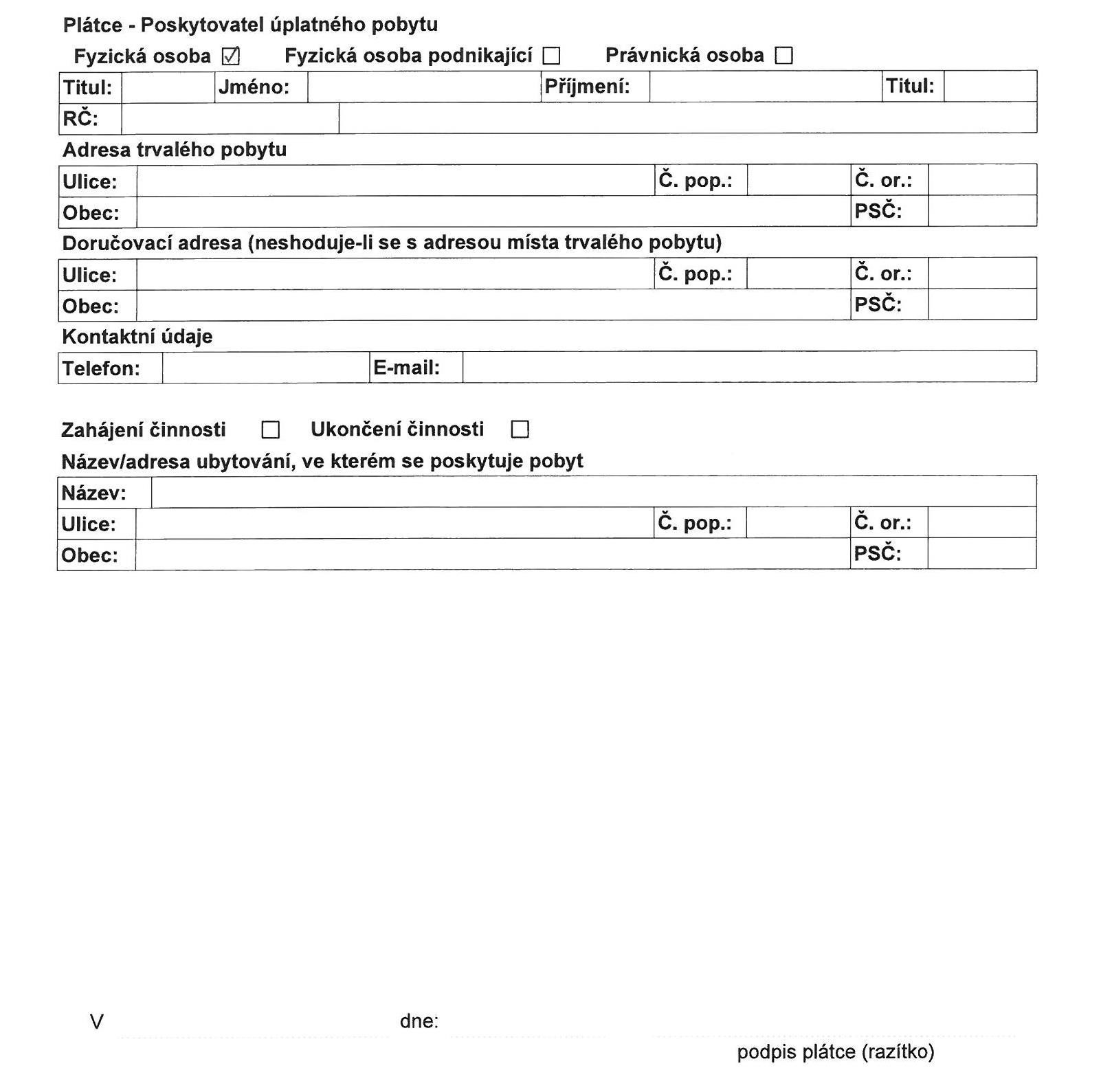 